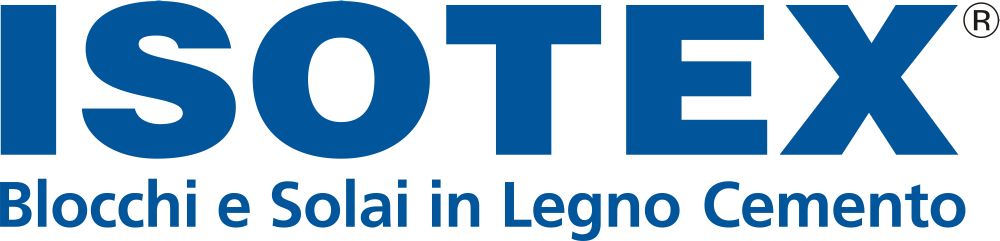 BLOCCO HB 25/16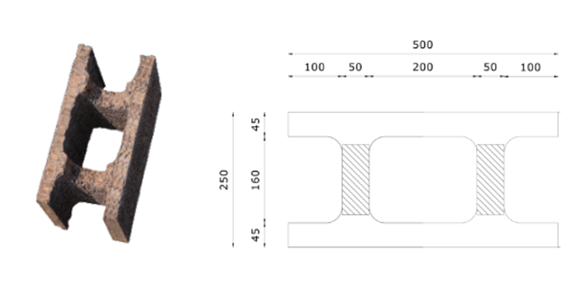 Con il blocco cassero in legno cemento di spessore 25 cm, con 16 cm di calcestruzzo, si realizzano pareti portanti interne. I blocchi sono posati a secco senza malta. I blocchi, sono posati a secco senza malta. Ad ogni metro e mezzo (6 corsi di blocchi) vengono inserite armature verticali e orizzontali e vengono riempiti in calcestruzzo. Con una sola operazione di posa, semplice e veloce, si ottiene una parete portante altamente antisismica, con eccellenti prestazioni di isolamento termico ed acustico, notevole inerzia termica, ottima traspirabilità e resistenza al fuoco REI 120 (grazie alla mineralizzazione del legno). Il cemento-legno mineralizzato, è un prodotto naturale, certificato e conforme per la bioedilizia, ottenuto dal legno di abete vergine riciclato con processo produttivo a ridotte emissioni in atmosfera.Per maggiori informazioni consultate il nostro sito: www.blocchiisotex.com o contattateci allo 0522/9632 o all’indirizzo e-mail info@blocchiisotex.it DATI TECNICI


* Il calcolo della trasmittanza termica è stato eseguito secondo i criteri della norma UNI 10355 e della norma UNI EN ISO 6946, utilizzando un programma di calcolo tridimensionale ad elementi finiti validato secondo la EN 10211/1 e in base ai dati di conduttività termica ottenuti da prove sperimentali (vedi sito web).
**Nota: Prove effettuate in laboratorio con le norme serie UNI EN ISO 10140-2:2010 e norme serie UNI EN ISO 717-1:2007.HB blocchi senza polistirolo; la prima cifra è lo spessore del blocco, la seconda lo spessore del CLS.HB 25/16Portata ammissibile indicativa (t/m) R’cK ≥ 30 N/mm2 interp. H = 3,00 m34Trasmittanza termica U della parete intonacata comprensiva di liminari W/m2 K di parete. Metodo tridimensionale *0,79Trasmittanza termica periodica YIE [W/m2K]-Isolamento acustico ** (dB) (R’W) [D2mntw][56**]Fabbisogno di calcestruzzo l/m2126Peso dei blocchi kg/m280Peso della parete riempita in CLS non intonacata kg/m2382Spessore calcestruzzo (cm)16Spessore parete blocco (cm)4,5Resistenza al fuoco Classe REI120Spessore polistirolo, grafite, sughero (cm)-